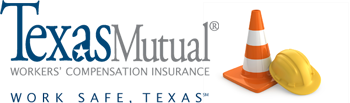 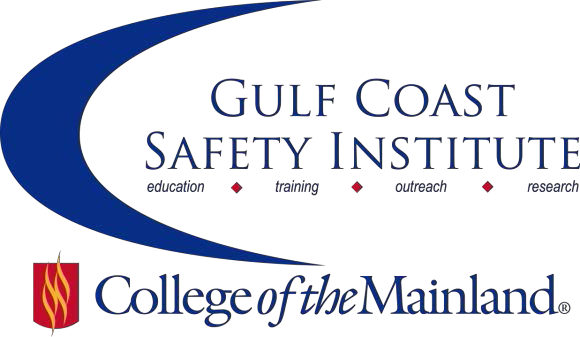 Center for Risk Management2019 Spring Course ScheduleRegistration Begins December 1, 2018The Center for Risk Management safety training classes are offered FREE to the public through a generous grant from the Texas Mutual Insurance Company. All courses are scheduled to begin at 8:00 am on the dates listed. Courses are held at the Gulf Coast Safety Institute facility. All dates are on Fridays during the calendar year unless otherwise listed. Continuing Education Units (CEUs) and certificates will be awarded upon successful completion of each course.  For more information or to register, call 409-933-8365, email riskmanagement@com.edu, or visit www.com.edu/gcsi. 
OSHA Recordkeeping– 8 hrs   (This class replaces “Assessing Ergonomic Risk and Injury Using Wearable Technology”This course will cover a review of the requirements for recording injuries or illnesses on your OSHA Log 300 through case studies and a workshop where you'll get to improve your skills in identifying recordable incidents. Discussion of the latest updates to the OSHA standards and the new e-Reporting requirements will be discussed.SAFE- -OSHT-1071-111CL		01/11/19		 GCSI Rm 112			C. LewisCommitted to Safety 24/7 – 8 hrsFor the first time in US history, accidental injury is the #3 cause of death among all deaths (on or off the job) in our country. We have all heard it said before that “Safety is our #1 Priority”. But priorities change and when they do safety in the workplace can decline. When we know that 5190 workers were killed on the job in 2016 should safety be our “priority” or a cultural value? In this class, we will discuss accident prevention at work and how we can carry it over into our homes and vehicles. Students will leave with some practical tools to help prevent accidental death in the workplace and at home. Since an accident can happen anytime, we want to be “Committed to Safety - 24/7”.SAFE-2742-OSHT-1071-102CL 		01/25/19		GCSI Rm 112			B. MoralesRoot Cause and Job Safety Analysis – 8 hrsRoot Cause Analysis (RCA) and Job Hazard Analysis (JHA) are foundational safety processes that most organizations perform, but few do with excellence. If your JHAs aren’t eliminating incidents and injuries and you are seeing repetitive repeat incidents even after performing RCAs, your processes may be falling short. Learning or revisiting the critical components of the processes can help you determine how well your team is leveraging these important activities. In this class, the student will learn to facilitate and utilize several different root cause analysis techniques, determine and effectively implement corrective actions, recognize hazards and controls for a variety of processes, equipment and jobsites, implement a step-by-step JHA process and alignment with the Safety Management System.SAFE-2743-OSHT-1071-103CL 		02/08/19		GCSI Rm 112			L. McGahaThe Emergent Safety Leader – 8 hrsAre you the next leader in your organization? This course is designed to provide current and developing leaders an overview of the four basic skills required to become an emergent safety leader: accountability, connectively, credibility and trust. An emergent safety leader, who may or may not have a formal leadership title, is one who has emerged as an effective leader because of how he/she interacts with others. People follow the emergent leader voluntarily and passionately give their best every day. The mastery of these four primary leadership skills is necessary to become an emergent safety leader. Participants will learn how to create connectivity between safety business operations and employees, how to demonstrate credible consciousness and build high levels of trust in businessrelationships, and develop a personal action plan to improve safety leadership capability.SAFE-2744-OSHT-1071-104CL		02/22/19		GCSI Rm 112			D. BakerTransforming Stress Into Success – 8 hrsAre you stressed at work? home? We often find ourselves saying “things” will calm down soon” but “soon” doesn’t seem to come soon enough. This course will help attendees to develop skills for identifying one’s responses to work and life stress and gives participants the tools and resources for transforming stress into health and success. Individuals embody their new “stress to success” skills by applying them to at least one work and life issue and leave with steps for transforming them to health outcomes they deem most important. You’ll also be able to apply the lessons learned to create a fully functioning and engaged staff, increased employee attendance, morale and job satisfaction, and improvements in workforce health (reduced sick time, absenteeism, and health insurance claims, increase injob performance, proactive behavior, and task completion).SAFE-2750-OSHT-1071-105CL		03/08/19		GCSI Rm 112			J. WedergrenUnderstanding Ethical Responsibilities and Legal Liabilities in Safety – 8 hrsOSH professionals face dilemmas in enforcing safety regulations when confronted with workers or management that may not want to follow their guidance. Regulatory claims that stem from OSHA enforcement will be covered. This will include a discussion of the “life” of an OSHA enforcement action and the claims and defenses available in such an action. The instructor will discuss some of the best defenses and other legal consequences to consider when deciding to contest a citation. Beyond the fine amount, employers may need to consider the cost of abatement, whether the citation could result in a repeat or willful citation in the future, or motivate OSHA to seek enterprise wide relief. The course will then discuss the discovery process and trial stage of an OSHA case. Evaluating defenses such as the unpreventable employee misconduct defense, refuting employer knowledge and examples of effective trial techniques will also be covered.SAFE-2751-OSHT-1071-106CL		03/22/19		GCSI Rm 112			M. DeffebachNFPA 70E – Understanding the Standard – 8 hrsThe course will walk learners through an overview of the updated 2018 edition of NFPA 70E electrical safety and arc flash requirements, review OSHA and NEC standards and implement an electrical hazard-control and management program for and provide an explanation on how they affect the employer and employee. We will also take a look at changes in OSHA 29 CFR 1910.269 and discuss the relationship between the two. Learners should expect to leave this class with a better understanding of their responsibilities and how each of these standards can be applied in the workers’ environment.SAFE-2752-OSHT-1071-107CL		04/05/19		GCSI Rm 112			K. KirkpatrickSafety: The “People” Profession – 8 hrsSafety professionals have to deal with people every day at every level of the organization and from every walk of life. While they may be more than competent in their abilities to perform safety related functions and management of multiple processes many struggle to have positive influence in making long lasting changes within their organizations. In some circumstances the need for the safety person to understand what makes each person make a long lasting change in behavior comes from having the skills to understand how to communicate and influence each individual rather than the collective. This session will cover an overview of the principles of personality identification, communication skills using neurolinguistics and positive conflict resolution.SAFE-2753- OSHT-1071-108CL		04/26/19		GCSI Rm 112			C. LewisANSI Z490 – Acceptance Criteria for Practices in Safety, Health and Environmental Training – 8 hrsDo you conduct safety training for your organization or others? Did you know that there is an ANSI Standard that describe the attributes of a safety and health trainer and sets minimum expectations for training. Come learn from a member of the ANSI Z490.1 standard committee how to improve your training development and how to pick your trainers. This course will cover each segment of the ANSI Z490.1 Standard utilizing slides, handouts, workshops, and facilitated discussions.SAFE-2754- OSHT-1071-109CL		05/10/19		GCSI Rm 112			G. SmithFocus 4 In Construction – 8 hrsFatalities and severe injuries in construction are still occurring at an alarming rate. OSHA categorizes these injuries into its “Focus 4 Hazards in Construction”: electrocutions, fall from heights, caught in or between, and struck by hazards. This course will provide a variety of construction industry scenarios and workshops for students to learn and apply effective training techniques on the work site to prevent these serious and deadly situations.SAFE-2755-OSHT-1071-110CL		05/24/19		GCSI Rm 112			G. NjokuGulf Coast Safety Institute      *     320 Delany Road La Marque TX 77568      *     409-933-8365